Руководство пользователя OG-SIS0116 3в1 светодиодный вращающийся фонарь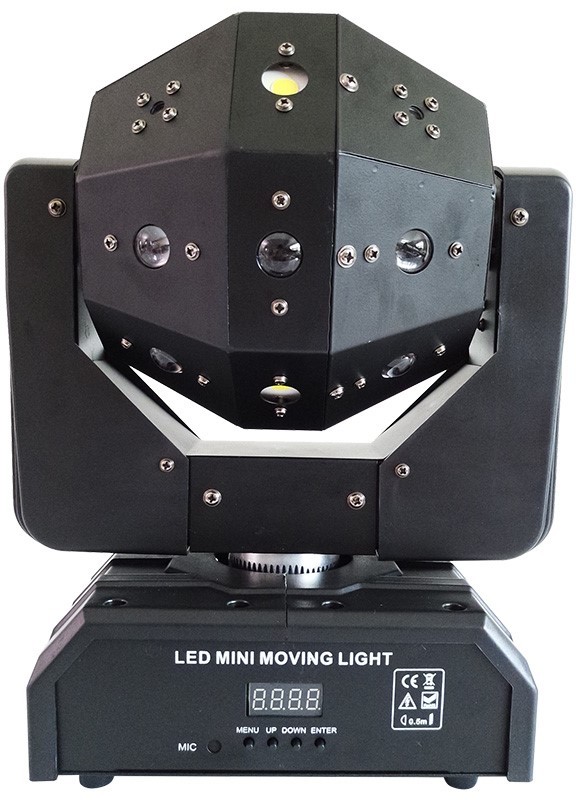 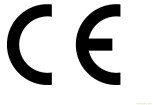 Пожалуйста, прочитайте данное руководство перед эксплуатацией осветительного прибора Прежде всего, благодарим вас за то, что вы выбрали наши продукты серии LED. Настойчиво рекомендуем вам внимательно прочитать инструкцию перед использование продукта. В ней описаны информация по эксплуатации и другие данные, связанные с продуктом.    Упаковочный лист1 x Вращающийся передний фонарь 1 x Установочный кронштейн и шурупы1 x Кабель питания1 x Руководство пользователя Инструкции по распаковкеНепосредственно после получения прибора аккуратно раскройте картонную упаковку, проверьте комплектность, чтобы убедиться в том, что все части поставки присутствуют и были доставлены в хорошем состоянии. Незамедлительно уведомьте поставщика о результатах осмотра и сохраните упаковочный материал для проверки в случае, если какие-либо из частей поставки были повреждены во время транспортировки, или если состояние картонной упаковки само демонстрирует признаки неправильного обращения. Сохраните картонную упаковку и все упаковочные материалы. В случае если прибор должен быть возвращен на завод, важно, чтобы прибор был возвращен в оригинальной заводской коробке и упаковке.   СимволыВ настоящем руководстве использованы следующие символы для обозначения информации, требующей особого внимания со стороны пользователя.  Указания по безопасности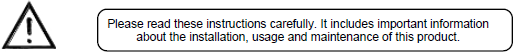 Пожалуйста, сохраните данное Руководство пользователя для последующих консультаций. Если вы продаете товар другому пользователю, убедитесь, что они также получили буклет с инструкциями. Всегда убеждайтесь в том, что вы подключаете прибор к надлежащему напряжению, и что напряжение сети, к которой вы подключаетесь, не выше, чем напряжение, заявленное на панели прибора с этикетками или на задней части панели прибора.  Данный продукт предназначен для использования исключительно в помещении! Чтобы предотвратить угрозу пожара или электрического удара, не подвергайте прибор воздействию дождя или влаги. Убедитесь в том, что во время работы прибора рядом с ним нет легковоспламеняющихся материалов. Оборудование должно быть установлено в месте с достаточной вентиляцией, на расстоянии от соседних поверхностей как минимум в 20 дюймов (50 см). Убедитесь, что вентиляционные отверстия не заблокированы. Всегда отключайте прибор от электропитания перед проведением обслуживания или заменой предохранителя, и убедитесь, что заменяете предохранитель на аналогичный. Зафиксируйте прибор в крепежном устройстве, используя предохранительную цепь.Максимальная внешняя температура: 104° F (40° C). Не эксплуатируйте прибор при более высоких температурах. В случае возникновения серьезных проблем в эксплуатации немедленно прекратите использование прибора. Никогда не пытайтесь самостоятельно провести ремонт. Ремонт, выполненный неквалифицированными лицами, может привести к повреждению или неверной работе. Пожалуйста, свяжитесь с ближайшим официальным центром техподдержки. Никогда не подключайте прибор к модульному диммеру. Убедитесь в том, что силовой кабель не зажат и не поврежден. Никогда не отключайте силовой кабель, оттягивая или дергая кабель.  Никогда не подключайте прибор напрямую от кабеля. Всегда используйте подвесной/установочный кронштейн. Избегайте прямого контакта глаз и источника света, пока он включен. Никогда не переносите прибор, держась за головную часть. Всегда держитесь за ручку для переноски.  Технические показателиИсточник питания：переменный ток 110-220В 50/60ГцПитание：120ВтИсточник света：3Вт LED*16 шт. (RGBW)Красный лазер: 100МВт; Зеленый лазер: 50МВтСтробоскопический источник света:15Вт COB*4 шт.Канал：16/18CHЭксплуатация：DMX512, Авто, звук, структура типа «главный-подчиненный»Размер упаковки：31*21.5*39см 4 шт./картонная упаковка Функции панели управленияПанель управления показывает текущее состояние прибора. Она используется для выбора режима эксплуатации, а также для подфункций. Пожалуйста, посмотрите подробную схему функций панели управления в разделе «Функции дисплея» на следующей странице.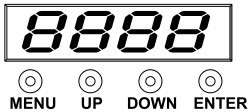 [МЕНЮ] переход в меню или возвращение к предыдущему пункту меню.[ВВЕРХ] нажмите [ВВЕРХ] в пункте меню, чтобы увеличить/изменить значение текущей функции. [ВНИЗ] нажмите [ВНИЗ] в пункте меню, чтобы уменьшить/изменить значение текущей функции.[ВВОД] подтвердить и выйти из текущих настроек функций. Функции дисплея Данные по каналам Запуск DMX В соединении DMX 512 каналов. Каналы могут быть определены в любом виде. Прибор, имеющий возможность получать сигнал DMX, получает один или несколько последовательных каналов. Пользователь присваивает прибору начальный адрес, который указывает первый канал, сохраненный на регуляторе. Существует множество видов устройств, регулируемых сигналом  DMX, и все они могут отличаться по общему количеству сохраненных каналов. Выбор начального адреса должен быть запланирован заранее.  Каналы никогда не должны пересекаться. В случае пересечения устройство, начальный адрес которого настроено неверно, работает с перебоями. Однако вы можете управлять несколькими устройствами одинакового вида, используя один и тот же начальный адрес, если вам необходимо, чтобы они двигались и работали синхронно. Другими словами устройства выполнять одинаковые команды и ответ.Устройства DMX разработаны для получения данных по серийной гирляндной цепи. Соединение гирляндной цепи находится в месте соединения выхода данных из одного устройства и месте входа данных в другое устройство. Порядок подключения устройств неважен и не оказывает влияния на то, как регулятор сообщается с каждым устройством. Используйте тот порядок, который обеспечивает самое простое и наиболее прямое подключение к кабелю. Соединяйте устройства, используя витой двухжильный кабель с экраном и трехконтактным XLR разъемом «штырь-гнездо». Соединение экрана – контакт 1, контакт 2 – отрицательный (S-), а контакт 3 – положительный (S+). Общее техническое обслуживаниеДля поддержания оптимальной работы и минимизации износа устройство необходимо часто чистить. Частота очистки определяется, главным образом, эксплуатацией и внешней средой. Как правило, устройства необходимо чистить как минимум два раза в месяц. Скопление пыли сокращает количество подаваемого света и может вызвать перегрев. Это может привести к сокращению срока службы лампы и увеличению механического износа. Перед проведением технического обслуживания убедитесь в том, что устройство выключено. Отключите устройство от источника питания. Используйте вакуумный или воздушный компрессор и мягкую щетку для удаления накопившейся пыли на внешних вентиляционных отверстиях. Очистите стеклянные поверхности мягким раствором средства для чистки стекла или изопропиловым спиртом и мягкой безворсовой тканью или салфеткой для чистки оптики, когда устройство холодное. Пропитайте ткань или салфетку раствором, чтобы удалить грязь и сажу по направлению  от линз. Бережно очистите поверхность линз до полного удаления мутности и ворсинок.  Для оптимизации выхода света необходимо периодически проводить очистку внешних оптических линз и/или зеркал. Частота очистки зависит от внешней среды, в которой эксплуатируется устройство. Сырые, задымленные и сильно загрязненные внешние условия могут вызвать большее скопление грязи на оптике устройства. Чистите их мягкой тканью с использованием обычного средства для чистки стекла. Чистите внешнюю оптику как минимум каждые 20 дней. Чистите устройство как миниум каждые 30/60 дней.   Всегда  аккуратно осушайте части устройства  после их очистки. 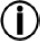 Никогда не поворачивайте вентилятор во время использования сжатого воздуха. 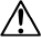  Подключение устройства Для включения светового шоу на одном или нескольких устройствах с использованием регулятора DMX или для включения синхронизированных шоу на одном или нескольких устройствах, настроенных на режим работы главный/подчиненный, вам необходимо серийное подключение данных. Общее число каналов, необходимых для устройств в серийном подключении данных определяет число устройств, которое канал передачи данных может поддерживать. 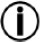 Устройства с серийным каналом передачи данных должны быть подключены последовательно в одну линию. В соответствии с стандартом EIA485 к одному каналу передачи данных может быть подключено не более 32 устройств. Подключение более 32 устройств к одному серийному каналу передачи данных без использования оптически-изолированного разделяющего устройства может привести к  ухудшению качества цифрового DMX сигнала.Максимальное рекомендуемое расстояние серийного канала передачи данных: 500 м (1640 футов). Максимальное рекомендуемое количество устройств в серийном канале передачи данных: 32.  Кабель передачи данныхДля соединения устройств вам необходим кабель передачи данных. Вы можете приобрести сертифицированные кабели DMX напрямую от дилера/дистрибьютора или произвести свой кабель. Если вы выбираете производство своего кабеля, пожалуйста, используйте кабели такой категории передачи данных, которые могут проводить сигнал высокого качества и которые менее подвержены электромагнитному воздействию.  Кабель передачи данных DMX Используйте кабель Belden© 9841 или эквивалентный кабель, который соответствует техническим характеристикам для применения EIA RS-485. Обычные микрофонные кабели не могут надежно передавать данные DMX на длинные расстояния. Кабель должен иметь следующие характеристики: Тип:  двухжильный витой кабель с экраном. Максимальная электроемкость между жилами:  30 пф/фут Максимальная электроемкость между жилой и экраном: 55 пф/фут Максимальное сопротивление: 20 Ом/1000 футовНоминальное полное сопротивление: 100 ~ 140 Ом Кабельные разъемыПри подключении кабелей на одном конце должен быть разъем XLR штырь, а на другом – разъем XLR гнездо.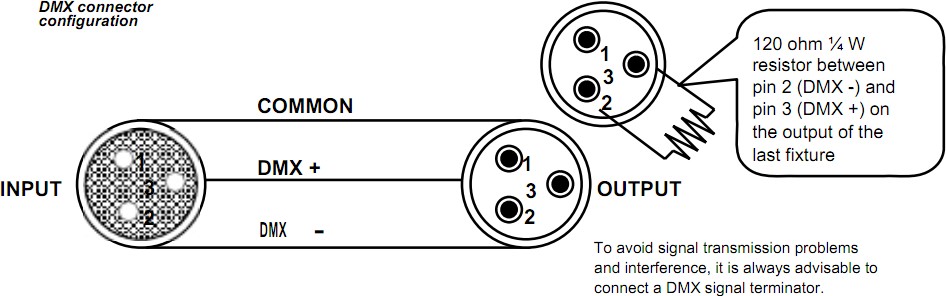 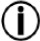 Не допускайте контакта между обычным заземлением и заземлением устройства на массу. Обычное заземление может вызвать шлейф заземления и перебойную работу устройства. Проверьте кабели прибором для измерения Ом для подтверждения корректной полярности и убедитесь, что контакты не заземлены или не соединены напрямую к экрану или друг к другу. Схема перехода от 3-контактного к 5-контактному разъемуЕсли вы используете регулятор с 5-контактным выходным разъемом DMX, вам понадобится адаптер для перехода от 5-контактного к 3-контактному разъему. Ниже представлена подробная схема надлежащего перехода кабеля:   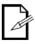 3 Схема перехода от 3-контактного к 5-контактному разъему Настройка серийного канала передачи данных DMX Универсальный регулятор DMX 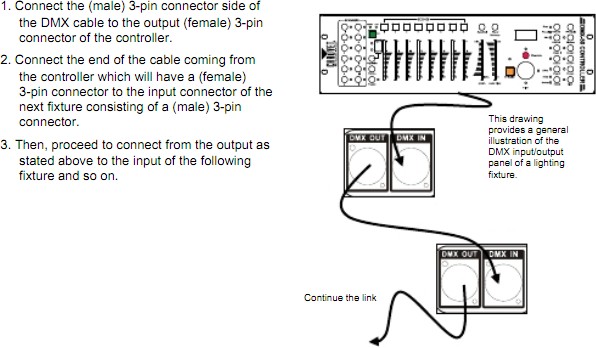  Настройка начального адреса Данный режим DMX позволяет использовать универсальное устройство регулирования  DMX. Для каждого устройства требуется начальный адрес 1~512. Устройство, для которого требуется один или более каналов для регулирования, начинает считывать данные с канала, указанного в начальном адресе. Например, устройство, которое использует шесть каналов DMX и которое адресовано начать с канала DMX 100, считывает данные с каналов: 100, 101, 102, 103, 104 и 105. Выберите начальные адреса так, чтобы используемые каналы не пересекались, и отметьте начальный адрес для ориентира в будущем. Если вы впервые адресуете устройство с использование протокола регулирования DMX, мы предлагаем проконсультироваться с разделом «Запуск DMX» Приложения. В нем содержится очень полезная информация, которая поможет вам понять технику использования DMX.  Общее устранение проблем СИМВОЛЫЗНАЧЕНИЕ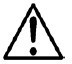  В данном пункте содержится информация по критической установке, конфигурации или эксплуатации. Невыполнение этих требований может привести к частичной или полной неработоспособности, нанести ущерб прибору или вред пользователю. 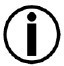 В данном пункте содержится важная информация по установке и конфигурации. Невыполнение этих требований препятствует надлежащей работе прибора.  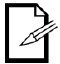 В данном пункте содержится полезная, но не критичная информация. №ОбозначениеФункцияУказания1ADDR001-512Настройка адреса DMX 2CHND16CH/18CHРежим выбора канала 16/18CH3SLNDMASTРежим «главный»3SLNDSLAVРежим «подчиненный»4SHNDAUTOАвтоматический режим, SP0-9 для изменения скорости4SHNDSOUDРежим регулирования звука 5SENS0-100Точное регулирование звука 6bLND ДА/НЕТРежим ожидания7LED ВКЛ/ВЫКЛСветодиодное послесвечение вкл/выкл  8DISPДА/НЕТДисплей экрана вперед/назад 9PANДА/НЕТГоризонтальный мотор вперед/назад10TILTДА/НЕТВертикальный мотор вперед/назад11MANUНаклонРучной режим11MANUПоворотРучной режим11MANUL-RРучной режим11MANUL-GРучной режим11MANUМиганиеРучной режим11MANU КрасныйРучной режим11MANUЗеленыйРучной режим11MANUСинийРучной режим11MANUБелыйРучной режим11MANUДиммерРучной режим11MANUстроб ист. светаРучной режим12TEST——Автоматическая проверка13VERV104Номер версии ПО 14LOADДАСбросить до заводских настроекРЕЖИМ КАНАЛАРЕЖИМ КАНАЛАФункцияЗначениеDMXВозможность16CH18CHФункцияЗначениеDMXВозможность11НАКЛОН0-255Горизонтальная эксплуатация2РЕГУЛИРОВКА НАКЛОНА0-255Горизонтальная точная регулировка23ПОВОРОТ0-255Вертикальная эксплуатация4РЕГУЛИРОВКА ПОВОРОТА0-255Вертикальная точная регулировка35СКОРОСТЬ НАКЛОНА/ПОВОРОТА0-255От быстрого к медленному46ДИММИРОВАНИЕ0-255Общее диммирование57СТРОБИРОВАНИЕ0-15Открытый свет57СТРОБИРОВАНИЕ16-255От медленного к быстрому, стробоскопия68КРАСНОЕ ДИММИРОВАНИЕ0-255Красное диммирование79ЗЕЛЕНОЕ ДИММИРОВАНИЕ0-255Зеленое диммирование810СИНЕЕ ДИММИРОВАНИЕ0-255Синее диммирование911БЕЛОЕ ДИММИРОВАНИЕ0-255Белое диммирование1012КРАСНЫЙ ЛАЗЕР0-15Закрытый свет1012КРАСНЫЙ ЛАЗЕР16-249От медленного к быстрому, стробоскопия1012КРАСНЫЙ ЛАЗЕР250-255Свет включен1113ЗЕЛЕНЫЙ ЛАЗЕР0-15Закрытый свет1113ЗЕЛЕНЫЙ ЛАЗЕР16-249От медленного к быстрому, стробоскопия1113ЗЕЛЕНЫЙ ЛАЗЕР250-255Свет включен1214МНОЖЕСТВЕННЫЙ СИГНАЛ0-15Закрытый свет1214МНОЖЕСТВЕННЫЙ СИГНАЛ16-255От медленного к быстрому, стробоскопия1315АВТОМ. ЦВЕТ0-15Не работает1315АВТОМ. ЦВЕТ16-255Работает в режиме «Марко»1416АВТОМ. МОТОР0-15Не работает1416АВТОМ. МОТОР16-255Работает в режиме «Марко»1517АВТОМ. СКОРОСТЬ0-255От медленного к быстрому1618ПЕРЕЗАГРУЗКА0-249Нет функции1618ПЕРЕЗАГРУЗКА250-255Перезагрузка (5 секунд после вступления в силу)Разъем3-контактный разъем гнездо (выход)5-контактный разъем штырь (вход)Заземление/ЭкранКонтакт 1Контакт 1Сигнал данных (-)Контакт 2Контакт 2Сигнал данных (+)Контакт 3Контакт 3Не используетсяКонтакт 4Не используетсяКонтакт 5ОписаниеВозможная причина(ы)Возможное(ые) действие(я)Срабатывает автоматический выключатель/плавкий предохранитель* Чрезмерная нагрузка контура* Короткое замыкание на проводах питания* Проверьте общую нагрузку на электрическом контуре* Проверьте электрический контур на короткое замыкание (внутреннее и/или внешнее)Устройство не включается* Отсутствует питание* Неплотное подключение силового кабеля* Проверьте напряжение и силовую розетку* Проверьте силовой кабельУстройство не отвечает на сигнал DMX* Неверное адресование DMX* Поврежденные кабели DMX* Неверные настройки полярности на регуляторе* Неплотное подключение кабелей DMX* Неверный интерфейс DMX* Неверная основная печатная плата* Проверьте панель управления и адресацию устройства* Проверьте кабели DMX* Проверьте настройки переключения полярности регулятора* Проверьте разъемы DMX* Замените вход DMX* Замените основную печатную платуПотеря сигнала* Кабели не DMX* Колебание сигнала* Длинный кабель/Низкий уровень сигнала* Слишком много устройств *Помехи от кабеля переменного тока* Используйте только кабели, совместимые с DMX* Установите ограничитель, как предложено* Установите усилитель сразу после устройства с сильным сигналом*  Установите оптически-связанный разделитель DMX после устройства № 32* Держите кабели DMX отделенными от силовых кабелей или инфракрасного излучения